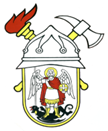 JAVNA VATROGASNA POSTROJBAGRADA ŠIBENIKAPut groblja 222000 ŠibenikOIB: 28392388169KLASA: 005-01/20-05/01URBROJ: 2182/01-7-1-01-20-1Šibenik, 28. rujna 2020.POLITIKA ZAŠTITE PRIVATNOSTIJAVNE VATROGASNE POSTROJBE GRADA ŠIBENIKAJavna vatrogasna postrojba grada Šibenika je javna ustanova koju je osnovao Grad Šibenik Odlukom o osnivanju Javne vatrogasne postrojbe grada Šibenika („Službeni vjesnik Šibensko-kninske županije“, 12/99, 09/03 i „Službeni glasnik Grada Šibenika“, 11/10, 10/16, 2/20).Djelatnost ustanove je: gašenje požara i spašavanje ljudi i imovine ugroženih požarom i tehnološkom eksplozijom, pružanje tehničke pomoći u nezgodnim i opasnim situacijama te obavljanje drugih poslova u ekološkim nesrećama i inim nesrećama, sudjelovanje u provedbi preventivnih mjera zaštite od požara i eksplozija, pružanje usluga vatrogasnih (protupožarnih) osiguranja i tehničke zaštite, pregled, servisiranje i ispitivanje vatrogasne i druge opreme iz djelatnosti (servis vatrogasnih aparata, servis dišnih aparata), pružanje usluge najma prostora, pružanje usluga prijevoza vode, pružanje usluge nadzora nad vatrodojavnim sustavom, iznajmljivanje vatrogasne opreme, osposobljavanje i usavršavanje vatrogasnih kadrova, pripremanje i organizacija seminara iz djelatnosti, izdavanje knjiga, skripti i ostalih stručnih publikacija iz djelatnosti.Politika zaštite privatnosti pruža Vam sljedeće informacije:tko je voditelj obrade Vaših osobnih podataka,kontakt podatke službenika za zaštitu osobnih podataka,koje vrste Vaših osobnih podataka obrađujemo,koja je svrha i pravna osnova obrade Vaših osobnih podataka,razdoblje pohrane (čuvanja) Vaših osobnih podataka,s kim dijelimo Vaše osobne podatke,način prikupljanja i primanja podatka,Vaša prava,kome se možete obratiti.1. TKO JE VODITELJ OBRADE VAŠIH OSOBNIH PODATAKA?Voditelj obrade Vaših osobnih podataka je Javna vatrogasna postrojba grada Šibenika sa sjedištem u Šibeniku, upisana u sudski registar Trgovačkog suda u Zadru, Stalna služba u Šibeniku, OIB: 28392388169, MBS: 060168264.2. KONTAKT PODATCI SLUŽBENIKA ZA ZAŠTITU PODATAKAe-mail: zastita.osobnih.podataka@jvp-sibenik.hr3. KOJE VRSTE VAŠIH OSOBNIH PODATAKA OBRAĐUJEMO?Vrste osobnih podataka koje obrađujemo su:podaci o Vašem identitetu (ime i prezime, adresa prebivališta, odnosno boravišta, OIB),Vaši kontakt podaci (mail, broj telefona ili mobitela),ostali osobni podaci koje dostavljate na raspolaganje u natječajnom postupku odnosno prilikom podnošenja zahtjeva za ostvarivanje određenog prava (npr. ostvarivanje prava na pristup informacijama),podaci prikupljeni iz javno dostupnih izvora (npr. obrtni registar),podaci o novčanim obvezama (potraživanjima),broj bankovnog računa.4. SVRHA I PRAVNA OSNOVA OBRADE VAŠIH OSOBNIH PODATAKAJavna vatrogasna postrojba grada Šibenika Vaše osobne podatke prikuplja i obrađuje u sljedeće svrhe:sklapanje i izvršenje ugovora o prodaji/nabavi robe, radova i usluga,naplate potraživanja u slučaju nepodmirenih dospjelih obveza,ostvarivanja kontakta i komunikacije s Vama za vrijeme poslovno/ugovornog odnosa odnosno za odgovore na Vaše upite, zahtjeve i slično,provođenje natječajnog postupka i zasnivanje radnog odnosa.Ovisno o svrsi prikupljanja i obrade osobnih podataka, pravna osnova za obradu Vaših podataka može biti:Vaša suglasnost (privola),izvršenje ugovora odnosno usluge koju ste tražili,poštivanje zakonskih obveza voditelja obrade,nužnost zaštite ključnih interesa ispitanika ili druge fizičke osobe,nužnost zaštite javnog interesa ili izvršenje službene ovlasti voditelja obrade,obrada je nužna za potrebe legitimnih interesa voditelja obrade.Za obradu Vaših osobnih podataka, kad postoji zakonska osnova, legitiman interes, nije nužna Vaša izričita suglasnost. Naime, ukoliko postoji zakonska ili ugovorna obveza obrade Vaših osobnih podataka ili je to uvjet nužan za ostvarivanje Vašeg određenog prava ili sklapanje ugovora, ukoliko nam ne pružite Vaše osobne podatke, nećemo biti u mogućnosti pozitivno ocijeniti Vaš zahtjev ili sklopiti s Vama ugovor.5. NAČIN PRIKUPLJANJA OSOBNIH PODATAKAVaše osobne podatke od Vas prikupljamo neposredno, usmenim ili pisanim putem, po potrebi uz predočenje Vaše osobne identifikacijske isprave te putem e-maila.U slučaju kad nam pružate osobne podatke trećih osoba jamčite da ste ih obavijestili o upotrebi njihovih osobnih podataka.6. RAZDOBLJE POHRANE VAŠIH OSOBNIH PODATAKAJavna vatrogasna postrojba grada Šibenika čuva Vaše podatke samo onoliko dugo koliko je potrebno radi svrhe u koju su prikupljeni. Osobni podatci brišu se najkasnije po isteku rokova propisanih zakonom za čuvanje određene vrste dokumentacije i Popisom javnog dokumentarnog gradiva Javne vatrogasne postrojbe grada Šibenika s rokovima čuvanja.U slučaju kad je pokrenut postupak prisilne naplate potraživanja ili se prema Zakonu o obveznim odnosima primjenjuju zastarni rokovi, Vaše osobne podatke čuvamo do konačnog završetka postupka, odnosno isteka zastarnih rokova.7. S KIM DIJELIMO VAŠE OSOBNE PODATKEObvezujemo se čuvati Vaše osobne podatke i nećemo ih priopćavati, odnosno učiniti dostupnima trećim osobama.Međutim, u određenim situacijama Vaše osobne podatke možemo otkriti i pouzdanim trećim osobama koje nam daju podršku u uslugama koje mi Vama nudimo i to:informatičarima,odvjetničkim uredima,osobama koje pružaju usluge dostave (usluge pošte, dostavnih službi),ako izričito pisanim putem pristanete da se priopće pojedini povjerljivi podaci za određenu namjenu ili određenoj osobi,na pisani zahtjev suda ili javnog bilježnika, ako su ti podaci potrebni u obavljanju poslova koji su im povjereni temeljem zakona,ako su podaci potrebni radi izvršenja ugovornih obveza prema Vama, kao i izvršenja naših zakonskih obveza,u drugim slučajevima propisanim zakonom te radi zaštite legitimnih interesa.Pouzdanim trećim osobama pružamo samo nužne informacije potrebne za izvršenje usluge uz zahtjev da Vaše osobne podatke ne upotrebljavaju u druge svrhe.Vaše osobne podatke možemo otkriti i drugim državnim tijelima (npr. inspekcijskim tijelima) te  osnivaču - Gradu Šibeniku kada smo to obvezani zakonom, odnosno kad smo to dužni učiniti u skladu s pravnim zahtjevima ili u cilju zaštite naših ili Vaših prava ili općenitog prava javnosti.Vaše podatke ne prenosimo u treće zemlje i ne postoji automatizirano donošenje odluka.8. VAŠA PRAVAObvezujemo se da ćemo čuvati Vaše podatke kao povjerljive i osigurati Vam ostvarivanje Vaših prava.Vaša prava su:pravo na pristup informacijama i na informaciju o obradi osobnih podataka (u svakom trenutku imate pravo primati jasne, transparentne i lako razumljive informacije o tome da li voditelj obrađuje Vaše osobne podatke i u koju svrhu),pravo na ispravak (imate pravo zatražiti ispravljanje Vaših osobnih podatka, ako su isti neispravni ili nevažeći i/ili njihovo dopunjavanje, ako su nepotpuni),pravo na brisanje/pravo na zaborav (imate od nas pravo zatražiti brisanje Vaših osobnih podataka u mjeri u kojoj oni više nisu potrebni za svrhe radi koje ih trebamo nastaviti obrađivati ili kad nam više nije pravno dozvoljeno obrađivati ih),pravo na prigovor (ako Vaše podatke dijelimo radi izvršenja zadaća od javnog interesa ili zadaća javnih tijela ili se prilikom obrade pozivamo na naše legitimne interese, možete podnijeti prigovor protiv takve obrade podataka, ako postoji interes zaštite podataka,pravo na povlačenja suglasnosti za obradu podataka temeljenu na suglasnosti u bilo kojem trenutku, usmenim ili pisanim putem (povlačenje suglasnosti ne utječe na zakonitost obrade podataka prije povlačenja),pravo na prenosivost podataka (imate pravo kopirati ili prenositi podatke iz naše baze podataka u neku drugu bazu podataka, ali samo pod uvjetom da se radi o podacima koji se obrađuju temeljem ugovora ili suglasnosti i ako se obrada provodi automatiziranim putem),pravo ograničenja (u svakom trenutku imate pravo zatražiti ograničenje obrade podataka).9. OSTVARIVANJE PRAVAU svakom trenutku imate nam se pravo obratiti kako bismo Vam pružili sve potrebne informacije vezano za obradu Vaših osobnih podataka i radi ostvarivanja Vaših prava kao ispitanika. Brisanje, ispravak ili izmjenu podataka možete zatražiti slanjem e-maila na zastita.osobnih.podataka@jvp-sibenik.hr ili na adresu Javna vatrogasna postrojba grada Šibenika, Put groblja 2, 22000 Šibenik, uz naznaku „Službenik za zaštitu osobnih podataka“.Informacije ćemo Vam pružiti u pisanom obliku, poštom ili elektroničkim putem. Ukoliko zatražite, možemo ih pružiti i u usmenom obliku, pod uvjetom da drugim sredstvima utvrdimo Vaš identitet.Ako su Vaši zahtjevi očito neutemeljeni ili pretjerani, osobito zbog njihova učestalog ponavljanja Javna vatrogasna postrojba grada Šibenika kao voditelj obrade može:naplatiti naknadu uzimajući u obzir naše administrativne troškove pružanja informacija ili obavijesti ili postupanja po zahtjevu,odbiti postupiti po zahtjevu.Ukoliko imamo opravdanu sumnju u pogledu identiteta pojedinca koji podnosi zahtjev za ostvarivanje naprijed navedenih prava, možemo tražiti pružanje dodatnih informacija neophodnih za potvrđivanje identiteta ispitanika.							      JAVNA VATROGASNA POSTROJBA                                                                                                                          GRADA ŠIBENIKA                                                                                                                             ZAPOVJEDNIK                                                                                                             Volimir Milošević, dipl.ing.sig